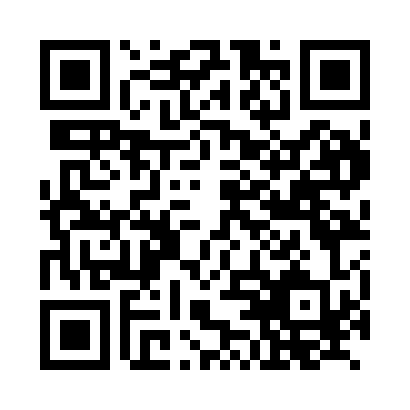 Prayer times for Ballern, GermanyWed 1 May 2024 - Fri 31 May 2024High Latitude Method: Angle Based RulePrayer Calculation Method: Muslim World LeagueAsar Calculation Method: ShafiPrayer times provided by https://www.salahtimes.comDateDayFajrSunriseDhuhrAsrMaghribIsha1Wed3:546:111:315:328:5110:592Thu3:516:091:315:328:5311:013Fri3:486:071:305:338:5411:044Sat3:456:061:305:338:5611:065Sun3:426:041:305:348:5711:096Mon3:396:021:305:348:5911:127Tue3:366:011:305:359:0011:148Wed3:335:591:305:369:0211:179Thu3:305:581:305:369:0311:2010Fri3:275:561:305:379:0411:2311Sat3:245:551:305:379:0611:2512Sun3:205:531:305:389:0711:2813Mon3:175:521:305:389:0911:3114Tue3:145:501:305:399:1011:3415Wed3:145:491:305:399:1111:3716Thu3:135:481:305:409:1311:3917Fri3:135:471:305:409:1411:3918Sat3:125:451:305:419:1511:4019Sun3:125:441:305:419:1711:4020Mon3:115:431:305:429:1811:4121Tue3:115:421:305:429:1911:4222Wed3:115:411:305:439:2111:4223Thu3:105:401:305:439:2211:4324Fri3:105:381:305:449:2311:4325Sat3:095:371:315:449:2411:4426Sun3:095:371:315:459:2511:4527Mon3:095:361:315:459:2611:4528Tue3:095:351:315:469:2811:4629Wed3:085:341:315:469:2911:4630Thu3:085:331:315:479:3011:4731Fri3:085:321:315:479:3111:47